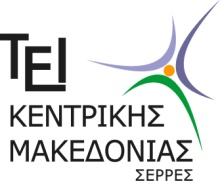 Αίτηση ΥποψηφιότηταςΤΕΙ ΚΕΝΤΡΙΚΗΣ ΜΑΚΕΔΟΝΙΑΣ - ΣΧΟΛΗ ΤΕΧΝΟΛΟΓΙΚΩΝ ΕΦΑΡΜΟΓΩΝΤΜΗΜΑ      	ΠΟΛΙΤΙΚΩΝ  ΜΗΧΑΝΙΚΩΝ  ΤΕ   &   ΜΗΧΑΝΙΚΩΝ   ΤΟΠΟΓΡΑΦΙΑΣ ΚΑΙ    ΓΕΩΠΛΗΡΟΦΟΡΙΚΗΣ    ΤΕΠ.Μ.Σ.            	ΕΠΕΜΒΑΣΕΙΣ ΣΕ ΥΦΙΣΤΑΜΕΝΑ ΚΤΙΡΙΑ ΚΑΙ ΑΣΤΙΚΑ ΣΥΝΟΛΑ: ΕΝΙΣΧΥΣΕΙΣ,  ΕΠΑΝΑΧΡΗΣΗ ΚΑΙ ΧΩΡΙΚΕΣ ΑΝΑΠΛΑΣΕΙΣΤαχ. Δ/νση   	Τέρμα Μαγνησίας, T.K. 62124, ΣέρρεςΤηλέφωνο	23210 49107Fax		23210 49154Email 		dpt_geomatics@teicm.gr , tpde@teicm.gr Ημερομηνία υποβολής αίτησης ……………………. Στοιχεία Υποψηφίου/αςΕπώνυμο …………….…………..…………………………………………Όνομα ..……………………………………..…………….…………………Όνομα Πατέρα  …………………..…….……………………….………Διεύθυνση επικοινωνίας (με ΤΚ):……………………………………………………..……………………………  Τηλέφωνο σταθερό: ………………………………………………….Τηλέφωνο κινητό: ………………………………………………………E – mail: ……………………………………………………………………..Προπτυχιακές σπουδές Ίδρυμα………………………………………………………..……………… Έτος Αποφοίτησης …………..…………………………………..…… Τμήμα ……………………………………………………………………..… Βαθμός Πτυχίου………………………..……………………………..… Άλλες προπτυχιακές σπουδές ……………………………………………………………………..……………. Μεταπτυχιακές σπουδές…………………………………….……… Προς τη Γραμματεία του Μεταπτυχιακού Προγράμματος Σπουδών «Επεμβάσεις σε υφιστάμενα κτίρια και αστικά σύνολα: ενισχύσεις, επανάχρηση και χωρικές αναπλάσεις».Παρακαλώ δεχτείτε την αίτησή μου για την υποψηφιότητά μου στο ΠΜΣ «Επεμβάσεις σε υφιστάμενα κτίρια και αστικά σύνολα: ενισχύσεις, επανάχρηση και χωρικές αναπλάσεις».Συνημμένα υποβάλλω: αναλυτικό βιογραφικό σημείωμα, αντίγραφο πτυχίου / διπλώματος (με την αντίστοιχη αναγνώριση του Δ.Ο.Α.Τ.Α.Π., αν προέρχεται από πανεπιστήμιο του εξωτερικού), πιστοποιητικό αναλυτικής βαθμολογίας (για όλα τα πτυχία) ή Παράρτημα Διπλώματος, δύο συστατικές επιστολές, επιστημονικές δημοσιεύσεις ή διακρίσεις (εάν υπάρχουν), αποδεικτικά επαγγελματικής εμπειρίας (εάν υπάρχουν), αποδεικτικό γνώσης της Αγγλικής Γλώσσας (εάν υπάρχει), αποδεικτικό συμμετοχής σε Ευρωπαϊκά προγράμματα ανταλλαγών (εάν υπάρχει), υπεύθυνη δήλωση διπλωματικής εργασίας, όπου να αναγράφονται το θέμα, ο βαθμός και οι επιβλέποντες καθηγητές, αντίγραφο διπλωματικής εργασίας. Ο/ Η Αιτών/ούσα: (υπογραφή)